RESOLUCIÓN A SOLICITUD DE INFORMACIÓNSan Salvador, a las trece horas y treinta minutos del día veintinueve de julio de dos mil dieciséis, la Oficina de Planificación del Área Metropolitana de San Salvador, luego de haber recibido y admitido la solicitud de información UAIPT No. 0069-2016 presentada el pasado día quince de julio, por parte del el Sr. _____________________, en la cual solicita acceso a copias simples del permiso de parcelación de Quintas del Bosque, copia del plano de parcelación de Quintas del Bosque, ubicado en calle a Panchimalco. La infrascrita Oficial de Información hace las siguientes consideraciones. Fue gestionado el requerimiento a la Subdirección de Control del Desarrollo Urbano de la institución, el mismo día de presentarse la solicitud, sobre la información referida, recibiéndose respuesta por parte de Subdirectora, informando que de acuerdo a nuestra base de datos, se encuentra el Permiso de Parcelación N° 0072-1994  de fecha 14 de diciembre de 1994, para la urbanización Quintas del Bosque I y II etapas, ubicado  en km 7 de la carretera a los Planes de Renderos, municipio de San Salvador. Por lo que se pone a disposición el expediente solicitado para consulta directa con posibilidad de fotocopia de planos, aclarando que los mismos se encuentran deteriorados y no muestran las notas con las que fue otorgado dicho permiso de parcelación, previa cancelación de las tasas respectivas y establecidas por Decreto No. 47 “Ordenanza de tasas por servicios prestados por la OPAMSS, en el municipio de San Salvador”, publicado en Diario Oficial No. 176, Tomo No. 388 de fecha 22 de septiembre de 2010:Fotocopia simple por hoja de resolución: US$17.50;Fotocopia certificada por hoja de resolución: US$30.00;Fotocopia simple por hoja de plano: US$26.25;Fotocopia certificada por hoja de plano: US$40. Se elaborara mandamiento de pago por el total de fotocopias.POR TANTO, de conformidad a los artículos 62, 63, 65, 66, 69, 70, 71 y 72,74 de la Ley de Acceso a la Información Pública, la suscrita Oficial de Información RESUELVE:CONCEDER: Acceso a consulta directa con posibilidad de fotocopia de planos de Permiso de Parcelación N° 0072-1994, para la urbanización Quintas del Bosque I y II etapas, ubicado en km 7 de la carretera a los Planes de Renderos, municipio de San Salvador, aclarando que los planos se encuentran deteriorados y no muestran las notas con las que fue otorgado dicho permiso de parcelación, previa cancelación de las tasas respectivas y establecidas por Decreto No. 47 “Ordenanza de tasas por servicios prestados por la OPAMSS, en el municipio de San Salvador”, publicado en Diario Oficial No. 176, Tomo No. 388 de fecha 22 de septiembre de 2010:Fotocopia simple por hoja de resolución: US$17.50;Fotocopia certificada por hoja de resolución: US$30.00;Fotocopia simple por hoja de plano: US$26.25;Fotocopia certificada por hoja de plano: US$40. Se elaborara mandamiento de pago por el total de fotocopias.Tomar nota el Sr. ______________________, que deberá coordinar previamente la visita con la Arq. Flor Celina Aquino Palomo Jefa del Departamento de Revisión Preliminar, Receptoría y Archivo, a los números de teléfono 22 34 06 10 y 22 34 06 11.Notifíquese al interesado en el medio y forma señalada para tales efectos.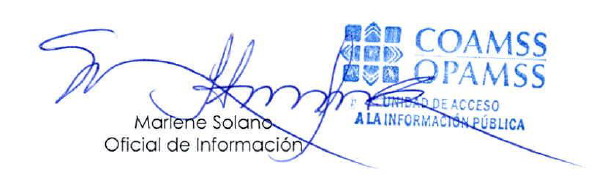 